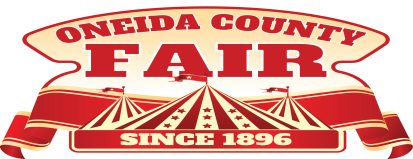 VENDOR ELECTRICAL NEEDS WORKSHEETVendor Name:  ________________________________________ Phone: _______________________________________________ E-mail: _______________________________________________** 120 Volt Connection for Electricity to vendor  -  $30 =     			 $ ______________ (**Note:  This is REQUIRED for everyone who needs electricity.Vendor must purchase additional connections for higher power usage.) ________________________________________________________________You will find the amps required to run an appliance listed on each appliance.Please be sure you purchase enough electricity to handle ALL appliances.This will help prevent any outages that could interrupt your electrical service.Additional 120 Volt Circuits – (maximum 15 amps) _______  X  $20 each =   	  $ _____________Please list equipment and amps required below for additional appliances.(Example Only:  Coffee Maker - 10 amps)  __________________________________amps   __________________________    ______ amps __________________________________amps   __________________________     ______ amps __________________________________amps   __________________________     ______ amps __________________________________amps   __________________________     ______ amps Additional 240 Volt Circuits   -  _______ X  $30 each =      			  $ _____________ Please list equipment and amps required below for additional appliances.(Example Only:   NESCO Roaster - 15 amps)   __________________________________amps   __________________________     ______ amps __________________________________amps   __________________________     ______ amps __________________________________amps   __________________________     ______ amps __________________________________amps   __________________________     ______ amps Single Point Connection of 40 Amps or Greater   ______  X  $100 each =   	   $ _____________             						 TOTAL FOR ELECTRICITY     	  $ ______________Please transfer the TOTAL to your application and include this worksheet with your application. For questions regarding electricity usage, please contact Tom Barnett at 815-382-6514 Updated – January, 2020